PG Zuidwesthoek te Sluis e.o.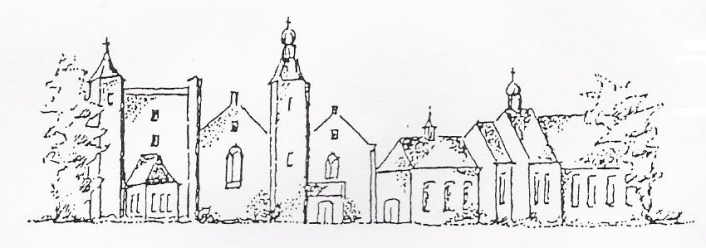 Zondag 13 januari 2019SluisKleur: witVoorganger: ds. V. Dees-Hinten Organist: dhr G.van OostenbruggeAmbtsdrager: mw J. BakkerLector: dhr J. DeesDe collecten tijdens de dienst zijn bestemd voor kerkrentmeesters en diaconie. De uitgangscollecte is bestemd voor Zeeland voor PakistanDe bloemen uit de dienst gaan met een groet van de gemeente naar mw de Ruijter- Buyl en mw Luteijn- Schalk. Na de dienst is er koffie en theeINTREDE- Woord van welkom- Aan de Paaskaars worden de tafelkaarsen  ontstoken.o.: We ontsteken de tafelkaarsen.      Eén kaars voor Israël      en één kaars voor de gemeente.     Wij beiden      - onlosmakelijk met elkaar verbonden -      mogen ons gedragen weten      naar het licht van de nieuwe morgen.a.: LIED 970: 1Allen gaan staan AANVANGSLIED ps. 100: 1 en 2BEMOEDIGING  en DrempelgebedLIED ps. 100: 3 en 4Allen gaan zitten KYRIEGEBED GLORIALIED  704DIENST VAN DE SCHRIFTGEBED bij de opening van de SchriftLEZING: Sirach 12:1-7 (lector)1.Als je een goede daad verricht, weet dan voor wie,  en je zult dank krijgen voor je goedheid.2.Een goede daad voor een vrome zal vergolden  worden, zo niet door de ander, dan door de Allerhoogste.3.Degene die de zondaar goedheid geeft,  zal het niet goed vergaan,  want hij heeft zeker geen gerechtigheid beoefend.4.Geef aan een vrome en help de zondaar niet.5.Geef goedheid aan degene die nederig is  en geef het niet aan de onvrome!  Geef hem geen wapen in de hand waarmee hij jou de baas kan worden. Want het kwaad dat jij zult ervaren zal dubbel zo groot zijn als al het goede dat je hem gegeven hebt. 6.Want ook de Allerhoogste verfoeit de zondaars en Hij straft de onvromen.7.Geef aan een goed mens en help de zondaar niet.LIED 84:1,2 en 3  LEZING: Lucas 2: 41-52 (voorganger)Zijn ouders gingen jaarlijks voor het pesachfeest naar Jeruzalem. Toen hij twaalf jaar was, maakten ze weer hun gebruikelijke pelgrimstocht. Na afloop van het feest vertrokken ze naar huis, maar Jezus bleef in Jeruzalem achter zonder dat zijn ouders het wisten. In de veronderstelling dat hij zich bij het reisgezelschap bevond, reisden ze een hele dag voordat ze hem overal onder hun verwanten en bekenden begonnen te zoeken. Toen ze hem niet vonden, keerden ze terug naar Jeruzalem om hem daar te zoeken. Na drie dagen vonden ze hem in de tempel, waar hij tussen de leraren zat, terwijl hij naar hen luisterde en hun vragen stelde. Allen die hem hoorden stonden versteld van zijn inzicht en zijn antwoorden. Toen zijn ouders hem zagen, waren ze ontzet, en zijn moeder zei tegen hem: ‘Kind, wat heb je ons aangedaan? Je vader en ik hebben met angst in het hart naar je gezocht.’ Maar hij zei tegen hen: ‘Waarom hebt u naar me gezocht?Wist u niet dat ik in het huis van mijn Vader moest zijn?’ Maar ze begrepen niet wat hij tegen hen zei. Hij reisde met hen terug naar Nazaret en was hun voortaan gehoorzaam. Zijn moeder sloot alles wat er met hem gebeurd was in haar hart. Jezus groeide verder op en zijn wijsheid nam nog toe. Hij kwam steeds meer in de gunst bij God en de mensen.LIED 519UITLEG en VERKONDIGINGORGELSPELLIED 518: 1, 2, 3DIENST VAN DE GEBEDENDankgebed, voorbede, Stil GebedOnze Vadercollecte aankondigingINZAMELING van de gavenAllen gaan staanSLOTLIED 657: 1, 3 en 4ZEGENAllen zingen: Amen (3x)AGENDA:14 januari:  vergadering kerkenraad15 januari: Open Eettafel Cadzand16 januari: dienst in Rozenoord, voorgangerMw. E. Reijnhoudt.20 januari: dienst te Sluis, voorganger ds.I.J. Nietveld.Elke even week van de maand: 10.30 Zingen in ‘t Zwin. We zingen liederen uit het Liedboek, met aandacht voor het onbekende(re). Samen rijden is mogelijk.Zie ook: www.pknzuidwesthoek.nl